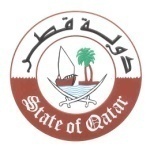 الدورة الثالثة والثلاثون للفريق العامل المعني بالاستعراض الدوري الشامل 33rd Session of the UPR Working Groupاستعراض التقرير الوطني للنرويج     Review of Norway   كلمة وفد دولة قطريلقيهاالسيد/ طلال النعمة Mr. Talal AL-NAAMA سكرتير ثالث لدى الوفد الدائم بجنيف   جنيف، 6 مايو 2019م السيد الرئيس،في البدء نرحب بوفد النرويج المشارك في هذه الجلسة، ونشكره على العرض القيم لتقريره الوطني. يرحب وفد بلادي بالتدابير الايجابية التي اتخذتها النرويج منذ الاستعراض السابق بما في ذلك إنشاء المؤسسة الوطنية النرويجية لحقوق الانسان وزيادة الميزانية المخصصة لها.  كما يشارك وفد بلادي القلق ازاء ارتفاع معدل البطالة في أوساط أفراد الاقليات الاثنية، والأشخاص من ذوي الأصول المهاجرة، وملتمسي اللجوء، والعقبات التي تحول دون وصولهم إلى سوق العمل، ونوصي النرويج، في هذا الصدد بـاتخاذ اجراءات فاعلة لمكافحة التمييز العنصري في سوق العمل وفي قطاع الاسكان وبوضع مبادئ توجيهية واضحة بشأن منع التمييز في عمليات التوظيف. كذلك يلاحظ وفد بلادي مع التقدير وجود استراتيجية لمناهضة خطاب الكراهية (2016-2020)، وفي هذا الخصوص نوصي النرويج بما يلي: اتخاذ المزيد من التدابير لمناهضة خطاب الكراهية، وخاصة كراهية الاسلام وكراهية الأجانب، والعمل على مكافحة جرائمها، بما في ذلك عن طريق بناء وتعزيز قدرات الشرطة للقيام بدورها في هذا الصدد،  اعتماد تدابير تشريعية وتنفيذية تعمل على ضمان تجريم إنشاء، وقيادة، والمشاركة في أنشطة الجماعات والمنظمات التي تروج للعنصرية. شكراً السيد الرئيس، 